Dzień dobry eMDeKusie! Zadania do wykonania na dziś: Obejrzyjcie bajkę pt. „Złotowłosa i trzy misie”https://www.youtube.com/watch?v=FsXHqwBfGtoPomalujcie farbami „Misia z wiosennym kwiatkiem”Na koniec ćwiczenie ruchowo – taneczne! https://www.youtube.com/watch?v=iKeatJK181QMiłej zabawy!Pani Renia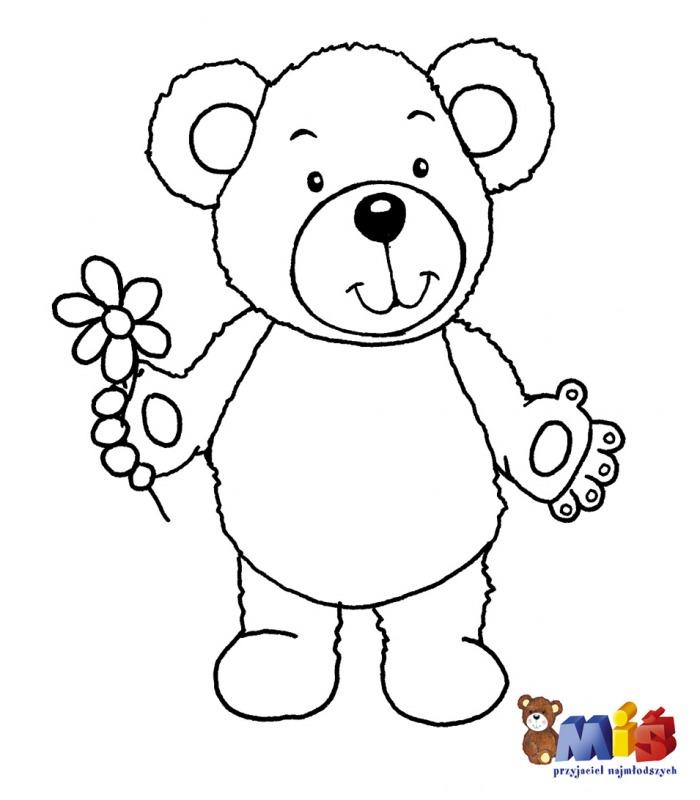 